Мастер-класс «Елочка из бумаги»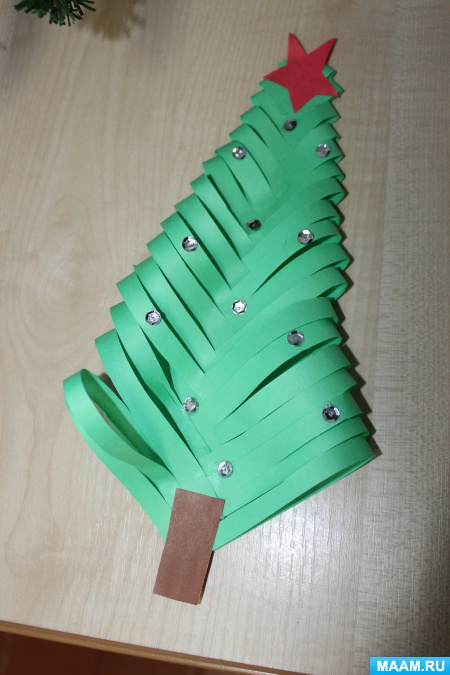 Вот и пришла долгожданная зима. Дети радуются первому снегу. Совсем скоро придет время наряжать елку. Можно изготовить свою маленькую елочку и украсить ее. Для изготовления елочки нам понадобится: лист зеленой бумаги А4, коричневая и красная бумага, линейка, ножницы, клей-карандаш и украшения для нашей елочки (это могут быть пайетки, бусины, бисер, искусственный снег и многое другое.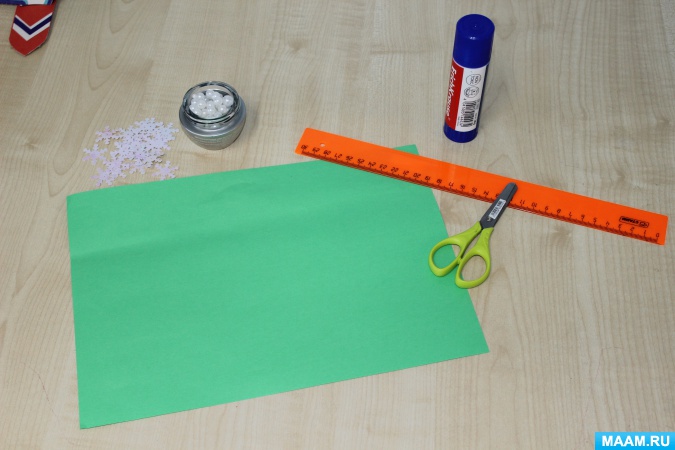 Лист А4 складываем треугольником и отрезаем лишнее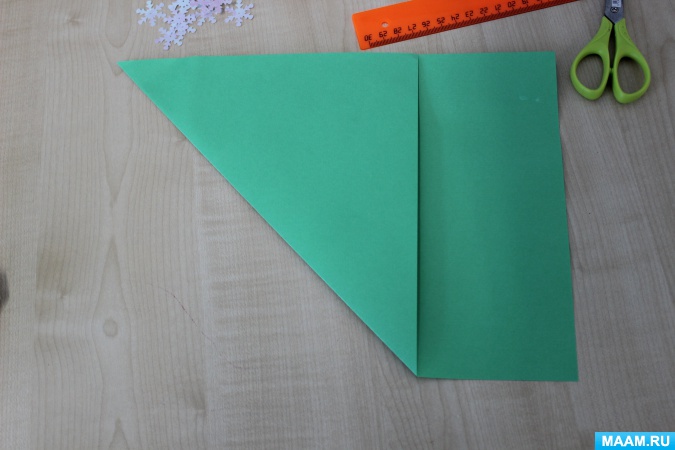 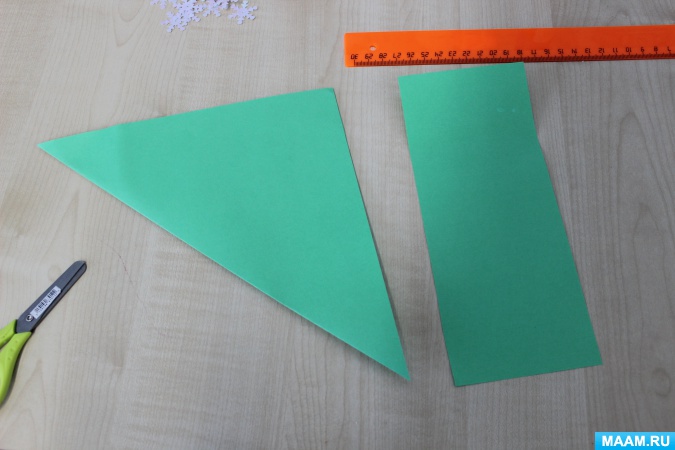 Затем нужно расчертить полоски шириной 1 см.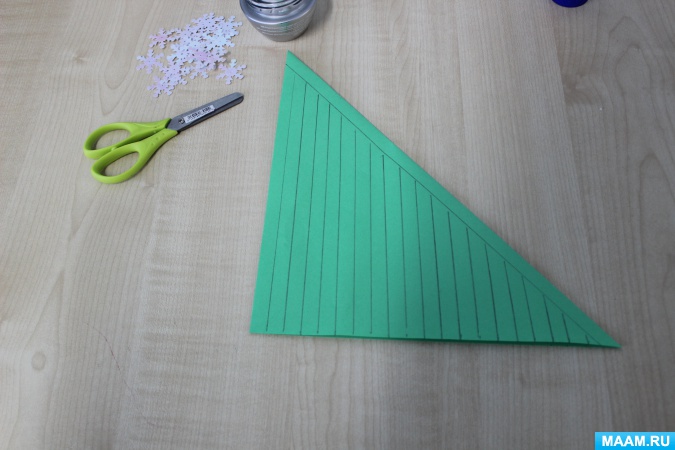 Потом разрезать расчерченные полоски немного не доходя до конца.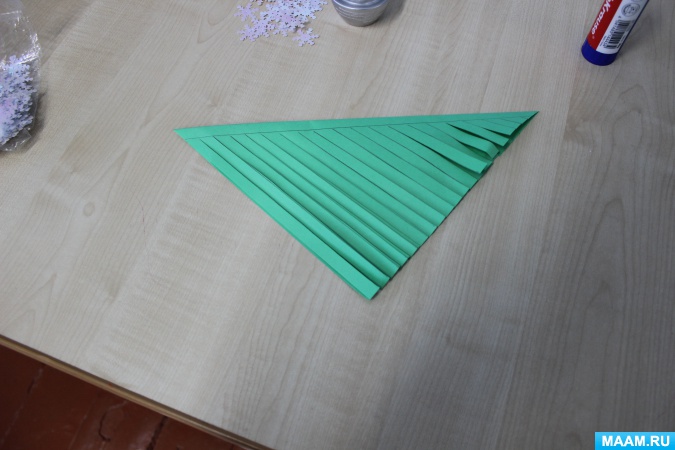 Теперь нужно развернуть треугольник и приклеить полоски бумаги поочередно к центру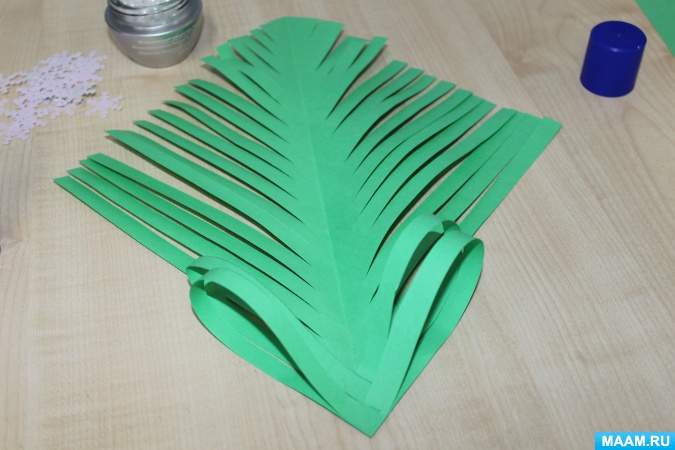 Когда все полоски склеены, можно украсить елку и на макушку приклеить звездуНашу елку мы украсили пайетками. Вот такая аппликация у нас получилась.